Name _________________________________ Date ________________________Chapter 15: Racial, Economic, and Political ChangeTrue/FalseIndicate whether the statement is true or false.____	1.	Matthew Perry was the chief lawyer of the NAACP in South Carolina.____	2.	South Carolina integrated its schools in 1956 to be in compliance with Brown v. Education.____	3.	Medicare was founded under President John F. Kennedy.____	4.	In 2012, over half of the electricity used in South Carolina is generated from coal.____	5.	The campaign of 1970 was the last time race was a major issue in South Carolina.Multiple ChoiceIdentify the choice that best completes the statement or answers the question.____	1.	Who was one of the founders of citizens’ schools to teach literacy and train citizens to vote?____	2.	What group organized the freedom rides?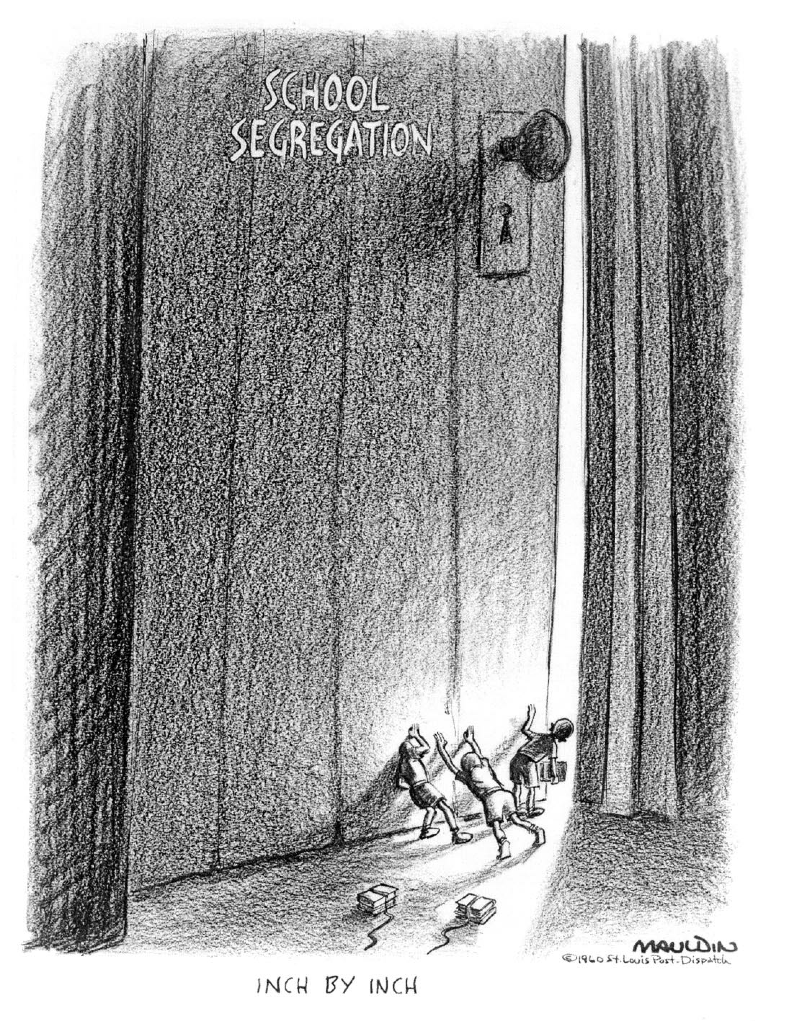 ____	3.	What is the subject of the political cartoon?____	4.	During what time was the cartoon probably drawn?____	5.	What title best represents the subject of the cartoon?____	6.	What Supreme Court case ordered states to establish unitary, integrated school systems?____	7.	What was the mission of the State Development Board created in 1954?____	8.	In the 1960s, what two cities took the lead in seeking European manufacturers to locate in South Carolina?____	9.	For which Republican presidential candidate did Strom Thurmond change parties in order to support?CompletionComplete each statement.	1.	________________ means to be on property without permission.	2.	If someone is aggressive or radical, he or she is said to be ___________________.	3.	When legislative representatives are rearranged to meet population changes, the process is known as _______________________.	4.	If something is obvious, it is said to be _______________________.	5.	One of the two steps toward equality for all people in the Civil Rights Act of 1964 was the provision that outlawed discrimination in ________________________________.MatchingMatch the governor with the statement describing something that occurred during his administration.____	1.	resigned as governor to take a vacant seat in the U.S. Senate____	2.	established Commission on Human Affairs____	3.	established an educational television system____	4.	overhauled the Constitution of 1895____	5.	Education Finance Act provided more funds to poor schoolsEssay	1.	Describe the non-violent types of protests used during the civil rights movement.Chapter 15: Racial, Economic, and Political ChangeAnswer SectionTRUE/FALSE	1.	ANS:	T	PTS:	1	DIF:	Knowledge	REF:	Chapter 15 Section 1TOP:	Civil Rights	2.	ANS:	FTrue integration in South Carolina did not occur until 1970.PTS:	1	DIF:	Application	REF:	Chapter 15 Section 1	TOP:	Civil Rights	3.	ANS:	FMedicare was founded under President Lyndon B. Johnson.PTS:	1	DIF:	Knowledge	REF:	Chapter 15 Section 1	TOP:	Changing Society		4.	ANS:	FIn 2012, over half of the electricity used in South Carolina is generated in nuclear plants.PTS:	1	DIF:	Knowledge	REF:	Chapter 15 Section 2	TOP:	Economic Change		5.	ANS:	T	PTS:	1	DIF:	Knowledge	REF:	Chapter 15 Section 3TOP:	Political Change	MULTIPLE CHOICE	1.	ANS:	A	PTS:	1	DIF:	Knowledge	REF:	Chapter 15 Section 1TOP:	Civil Rights	2.	ANS:	B	PTS:	1	DIF:	Knowledge	REF:	Chapter 15 Section 1TOP:	Civil Rights	3.	ANS:	C	PTS:	1	DIF:	Analysis	REF:	Chapter 15 Section 1TOP:	Civil Rights	4.	ANS:	C	PTS:	1	DIF:	Analysis	REF:	Chapter 15 Section 1TOP:	Civil Rights	5.	ANS:	A	PTS:	1	DIF:	Analysis	REF:	Chapter 15 Section 1TOP:	Civil Rights	6.	ANS:	C	PTS:	1	DIF:	Analysis	REF:	Chapter 15 Section 1TOP:	Civil Rights	7.	ANS:	D	PTS:	1	DIF:	Application	REF:	Chapter 15 Section 2TOP:	Economic Change		8.	ANS:	A	PTS:	1	DIF:	Knowledge	REF:	Chapter 15 Section 2TOP:	Economic Change		9.	ANS:	B	PTS:	1	DIF:	Knowledge	REF:	Chapter 15 Section 3TOP:	Political Change	COMPLETION	1.	ANS:	TrespassPTS:	1	DIF:	Knowledge	REF:	Chapter 15 Section 1	TOP:	Vocabulary	2.	ANS:	militantPTS:	1	DIF:	Knowledge	REF:	Chapter 15 Section 3	TOP:	Vocabulary	3.	ANS:	reapportionmentPTS:	1	DIF:	Knowledge	REF:	Chapter 15 Section 3	TOP:	Vocabulary	4.	ANS:	blatantPTS:	1	DIF:	Knowledge	REF:	Chapter 15 Section 3	TOP:	Vocabulary	5.	ANS:	employment opportunitiesaccess to public accommodations	PTS:	1	DIF:	Comprehension		REF:	Chapter 15 Section 1TOP:	Civil RightsMATCHING	1.	ANS:	D	PTS:	1	DIF:	Knowledge	REF:	Chapter 15 Section 3TOP:	Political Change		2.	ANS:	E	PTS:	1	DIF:	Knowledge	REF:	Chapter 15 Section 3TOP:	Political Change		3.	ANS:	B	PTS:	1	DIF:	Knowledge	REF:	Chapter 15 Section 3TOP:	Political Change		4.	ANS:	E	PTS:	1	DIF:	Knowledge	REF:	Chapter 15 Section 3TOP:	Political Change		5.	ANS:	A	PTS:	1	DIF:	Knowledge	REF:	Chapter 15 Section 3TOP:	Political Change	ESSAY	1.	ANS:	Answers will vary, but should include sit-ins, boycotts, marches, and freedom rides.PTS:	1	DIF:	Comprehension		REF:	Chapter 15 Section 1TOP:	Civil Rightsa.Septima Poinsette Clarkb.Nikki Haleyc.Martin Luther King, Jr.d.Jackie Robinsona.CCC (Civilian Conservation Corps)b.CORE (Congress of Racial Equality)c.NAACP (National Association for the Advancement of Colored People)d.SCLC (Southern Christian Leadership Conference)a.discriminationb.the Ku Klux Klanc.segregationd.voting rightsa.1940sb.1950sc.1960sd.1970sa.Change is a Long, Slow Processb.Education Opens the Door to the Mindc.Students Take Early Steps to Graduationd.Learning Doesn’t End at the Schoolhouse Doora.Brown v. Board of Educationb.Edwards v. South Carolinac.Green v. New Kent Countyd.Plessy v. Fergusona.provide training for the state’s workersb.get business from other states and countriesc.turn rural, non-productive land into tourist attractionsd.develop a first-class educational systema.Spartanburg and Greenvilleb.Greenville and Columbiac.Charleston and Aikend.Beaufort and Charlestona.George Bushb.Barry Goldwaterc.John McCaind.Ronald Reagana.James B. Edwardsd.Donald S. Russellb.Ernest F. Hollingse.John C. Westc.Robert E. McNair